Dakar 2016 – adam Małysz po raz kolejny fair play.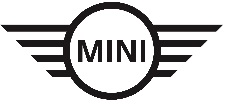 Adam Małysz zakończył czwarty etap rajdu na 25. miejscu ze stratą 21 minut i 30 sekund. Małysz, za kierownicą MINI ALL4 Racing zajmuje 18. miejsce w klasyfikacji generalnej i traci do lidera 48 minut i 7 sekund. Ze względu na trudne warunki atmosferyczne wielu zawodników miało problemy na trasie. W tegorocznym Dakarze, Adam Małysz pomagał już wydostać się z głębokiego błota Orlando Terranovie i Naniemu Romie. Podczas środowego odcinka także zaprezentował postawę fair play, udzielając pomocy czeskiemu kierowcy rajdowemu.- Dziś postawiliśmy na koła Martina Prokopa, który dachował 20 km przed metą. Pomaga się każdemu, kto potrzebuje pomocy. – powiedział Małysz na mecie.Czwarty odcinek specjalny był testem wytrzymałości samochodu, jak i kierowcy, ponieważ liczył aż 429 km. - MINI spisało się dobrze  i całe szczęście, bo nie mogliśmy korzystać z pomocy mechaników. – zaznaczył Małysz.W klasyfikacji generalnej rajdu nieprzerwanie od pierwszego etapu prowadzi Sebastian Loeb. Najwyżej sklasyfikowanym kierowcą MINI jest Nasser Al-Attiyah, który zajmuje 3. miejsce ze stratą 11 minut i 9 sekund do lidera.Klasyfikacja generalna zawodników MINI po czwartym etapie Rajdu Dakar 2016:3. Nasser Al-Attiyah7. Mikko Hirvonen13. Erik van Loon14. Jakub Przygoński15. Orlando Terranova18. Adam Małysz19. Boris Garafulic20. Cristobal Nazareno Lopez23. Nani RomaPodczas piątego etapu kierowcy przemieszczą się do Boliwi, gdzie wjadą na rekordową wysokość 4600 m n.p.m.W przypadku pytań prosimy o kontakt z:Katarzyna Gospodarek, Corporate Communications ManagerTel.: +48 728 873 932, e-mail: katarzyna.gospodarek@bmw.plBMW GroupBMW Group, w której portfolio znajdują się marki BMW, MINI oraz Rolls-Royce, jest światowym liderem wśród producentów samochodów i motocykli segmentu premium. Oferuje również usługi finansowe, a także z zakresu mobilności. Firma posiada 30 zakładów produkcyjnych i montażowych w 14 państwach oraz ogólnoświatową sieć sprzedaży w ponad 140 krajach. W 2014 roku BMW Group sprzedała na całym świecie ok. 2,118 mln samochodów oraz 123 000 motocykli. W 2013 r. jej zysk przed opodatkowaniem wyniósł 7,91 mld euro przy dochodach 76,06 mld euro (dane za rok finansowy). Na dzień 31 grudnia 2013 r. globalne zatrudnienie sięgało 110 351 pracowników.Źródłem sukcesu BMW Group jest długofalowe planowanie oraz działanie w sposób odpowiedzialny. Ważną częścią strategii firmy jest zrównoważony rozwój w aspekcie społecznym i ochrony środowiska w całym łańcuchu dostaw, pełna odpowiedzialność za produkt oraz  zobowiązania na rzecz oszczędzania zasobów. Polityka ta stanowi integralną część strategii rozwoju przedsiębiorstwa.www.bmwgroup.com Facebook: http://www.facebook.com/BMW.PolskaTwitter: http://twitter.com/BMWGroupYouTube: http://www.youtube.com/BMWGroupviewGoogle+: http://googleplus.bmwgroup.com